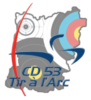 Comité départemental de la Mayenne de Tir à l’ArcLieu : club house US Changé Tir à l’arc
Date : 26 janvier 2024Heure : 20 heures
Membres présent : Bernard Brangier, Florian Hervé, Alain Colin, Emmanuel Belluau, Valentin Belluau, Christelle Frétard, Fréderic Génin, Eric Salmon, Anthony Sauvage, Romain SonnetMembres excusés : Eric Benoist, Fabien GendryInvités présent : Marie pierre Colin, Christophe Dupuy-salle, Jean- Baptiste Faure, Sébastien Gesbert, Norbert Guerrier, Stéphanie Moran, Nicolas ParizetInvité excusé : Christophe HatteInvité non excusé : Elisabeth GuilmardDémission de Patrick Bernard Drouet du poste de secrétaire du CD 53, 	Florian Hervé nommé secrétaire par intérim, mais n’a pas souhaité continuer.Points inscrits à l’ordre du jourApprobation du rapport de l’AGO du 20 octobre 2023 : adopté à l’unanimitéLorsqu’il y a des remarques à faire sur les comptes rendu un retour de réponse avec un délai de15 jours sera appliqué, après le compte rendu sera validé.Championnat départemental Tir à 18 m à Mayenne : Bonne ambiance, Timing bien géré, pas d’attente dans les duelsIncompréhension entre les points de sets et les scores des volées  dans les résultats affichés sur les tableauxRevoir les résultats envoyés à la fédé, les scores pour les résultats du Dimanche sont les mêmes que ceux du samediNombre de participants, 38 archers le samedi, 26 ou 27 le dimanchePrise en charge des inscriptions : chaque club doit envoyer une facture au CD avec le nombre d’inscrits jeunes et adultes pour se faire rembourser, joindre un RIB pour faire les virements.Modification des statuts : point à voir à la prochaine réunion après la réception des idées envoyées par les membres du bureau. Merci de les communiquer pour le 25 mars à Bernard. avec copie à Alain                                                                                                                               Deux propositions à ce jour :   Départage en cas d’égalité, et nombre d’élus.            Projet d’équipement d’un terrain tir parcours :4 clubs sont intéressés par la mutualisation du terrain de tir parcours de Laval à Échologia (Changé, Evron, le Genest St Isle, Laval), pour environ 22 licenciés à ce jour, nombre qui devrait bien sur progresser.voir les nouvelles modalités de fonctionnement, prendre contact avec Échologia pour voir les changements possibles du contrat.  Eric Salmon doit s’en charger.A l’heure actuelle 30 cibles sont disponibles.Voir la possibilité de participation financière du CD pour l‘achat de cibles ou petit matériel en prévision de l’usure du matériel avec participation des clubs utilisateurs.Trophée des mixtes à Evron le 6 avril 2024 :Participation montage / démontage : établir la liste des personnes, 2 personnes par club, (ajouter une ligne sur le mandat à ce sujet)  heure du rdv 9 heures.Aide pour le greffe : Alain Fournier sera sollicité pour prendre contact avec le club d’Evron.Bar organisé, géré et les recettes gardées par le club organisateur.CD fournit les médailles et le pot des résultats.Blasons sont à facturer au CD.Repas du samedi midi pour les bénévoles qui aideront au montage: possibilité d’organisation par le club d’Evron avec participation financière des convives. Arbitre fédéral : voir avec Michel Richard s’il est disponible : Bernard s’en occupe.Licences au 26 janvier : 324 au total du département, comme la saison dernière à la même date.+2 Changé : 50+3 Laval : 79Meslay du Maine : 48+1 Evron : 29Château Gontier : 23Gorron : 18Le Genest St Isle : 29Mayenne : 41Le Horps: 11AG CD 53 le 25 octobre 2024 à 18h30 au CREPS, salle Athènes, AG région le 16 nov 2024 à Laigné en Belin, prochaine réunion du CD le 12 avril 2024 à Meslay du Maine à 20h.Questions diverses :Création d’une  enquête auprès des archers concernant les futurs projets du CD 53 à court et long terme : approuvé, Eric Salmon demandeur, merci de nous faire une proposition à la prochaine réunion.Calendrier tir à18 m 2024/2025 : 17 nov 2024 Château Gontier,24 nov 2024 Laval, 7/8 ou 14/15 déc 2024,Target Changé, 7 et 8 décembreDépartemental en janv 2025 lieu à définir,Création d’animations pour ramener plus d’archers dans les clubs.Questions ouvertesCréation d’un trombinoscope du bureau du CD et du bureau des clubs après les prochaines élections : approuvé.Stage départemental du 24 fév 2024 se déroulera à Château Gontier, gymnase St Michel, rue Michel Gasnier, parking au cimetière St jean : approuvé.  Faire parvenir les inscriptions à Alain avec copie à Bernard.Subvention exceptionnelle attribuée à Louis Foret d’un montant de 500 euros pour le financement de la scolarité au CENS et l’hébergement au CREPS des pays de la Loire : voté à l’unanimité.Demande de devis pour l’achat de filets de protection pour l’utilisation par les 2 clubs qui n’en ont pas assez pour les concours : approuvé. Remise de médaille d’argent du bénévole à Alain Colin, médaille de bronze du bénévole à Patrick Bernard Drouet.Prochaine réunion le 12 avril 2024 à 20 heures à Meslay du MaineHoraire de fin de réunion non relevée.                          						              Le Président                                                                                                                      Bernard Brangier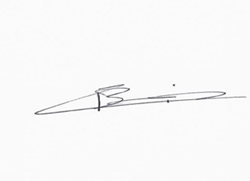 